T.C.KARABÜK ÜNİVERSİTESİ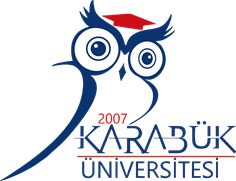 Genel SekreterlikDisiplin İşlemleri Şube MüdürlüğüÖğrenci Disiplin Soruşturmasıİş Akış Süreci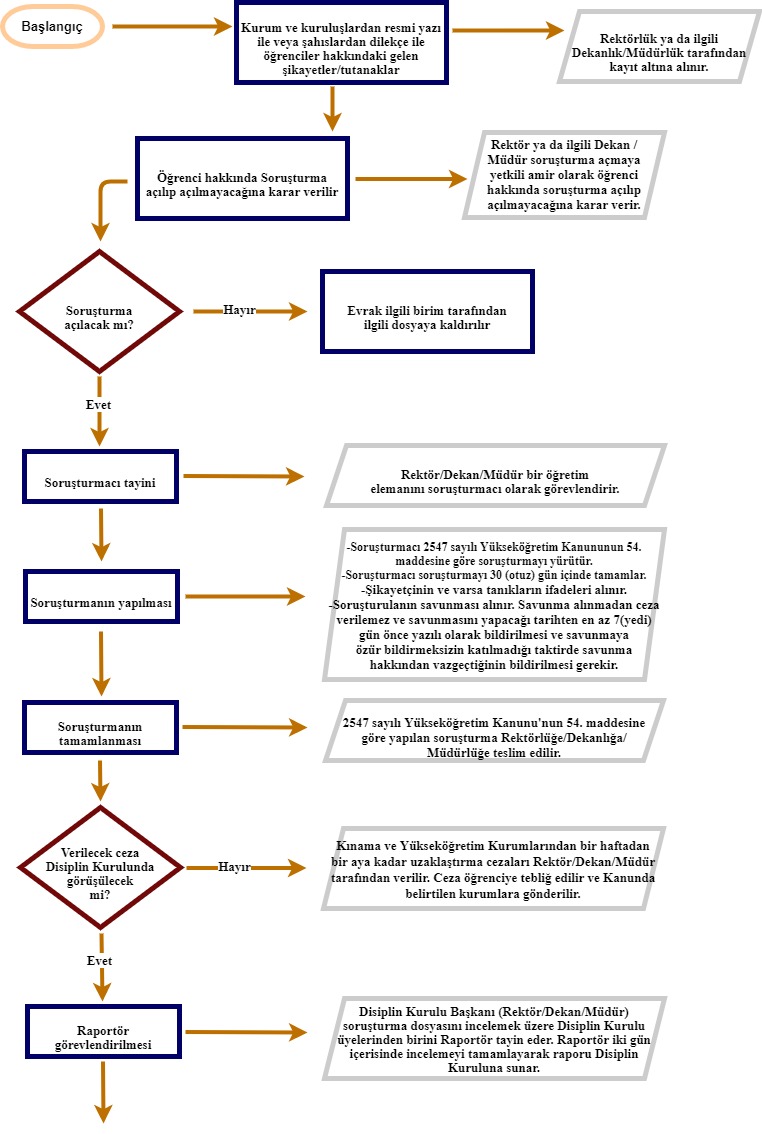 T.C.KARABÜK ÜNİVERSİTESİGenel SekreterlikDisiplin İşlemleri Şube MüdürlüğüÖğrenci Disiplin Soruşturmasıİş Akış Süreci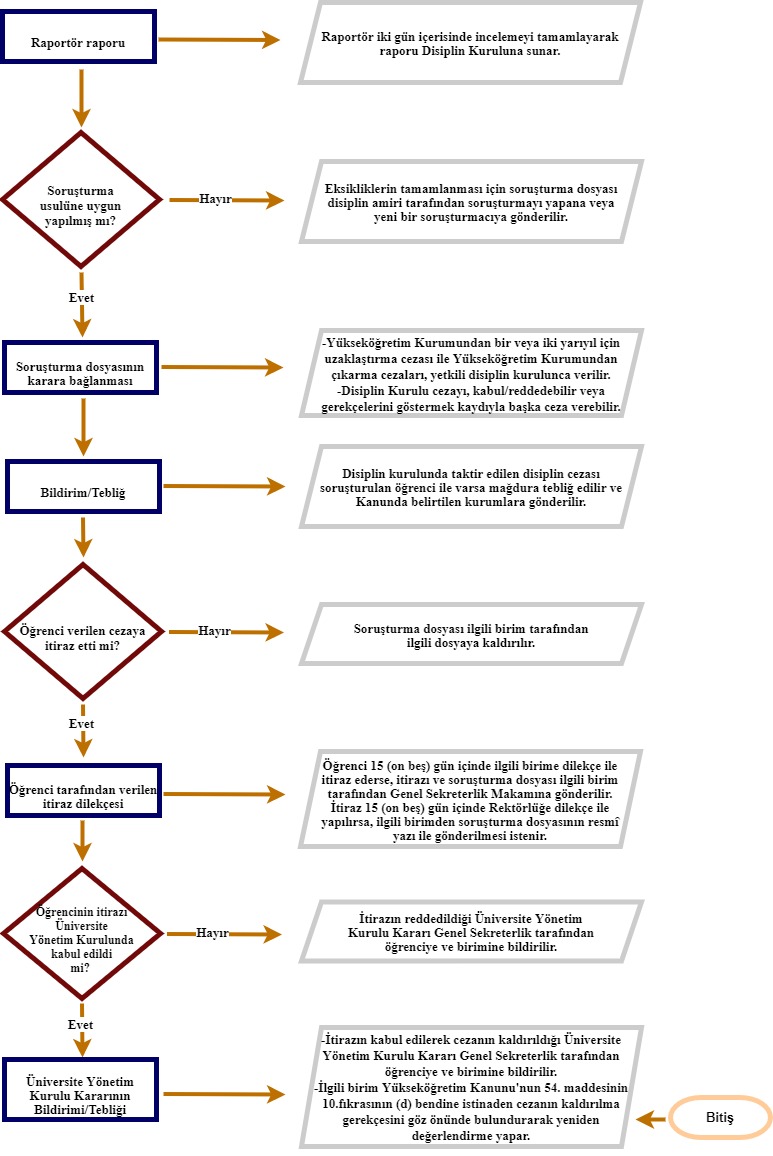 